PROFESSIONAL SUMMARY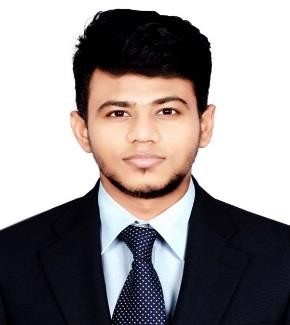 MahadirEmail: mahadir-396348@2freemail.com Internal audit reviews ISO 270001. Review risk assessment, Domain Compliance Audit, Security Health Check (Quarterly, Annual 18 month) Auditing Patches (APARs) SSAE 16 security audit, SOC 1 & SOC 2 reviews, HC reports, Validating CSD 5000 + servers, Auditing changes within the SLA, Server compliance.WORK EXPERIENCE(December 2018-Present) Designation: Information Security SpecialistHolds Domain Knowledge of Risk & Compliance, Audit & Compliance management and IT Security.Conduct internal audit reviews on ISO 27001 standards throughout the organization.Acts as a delivery focal for external auditors, Security asset and risk management audit & compliance.Reviewing risk assessment documents to identify, manage, mitigate and to report the risk.Create and fine-tune information security policies that support the objectives and requirements of the company security plan.Good understanding and knowledge of business risks related to IT system general controls, systems / applications development, change management, patch management, logical access security, security technologies.Developing and implementing IT security policies and procedures achieving maximum compliance.Ensure awareness, training and compliance with all Information Security Management System policies, procedures, and is responsible for all information security assets. (October 2016- November 2018)Designation: Security Delivery SpecialistConducting internal audit reviews, initiating vulnerability scans and ensuring the compliance of process, procedures and controls.Auditing the Patches (APARs) released by the vendor based on the platforms such as Unix or Windows and to ensure all the critical patches are deployed in the systems.Conduct SSAE 16 security audit review internally throughout the supporting projects.Experience working in or managing SOC 1 and SOC 2 reviews / audits.Co-ordinating with account team and SA teams to fix the non-conformity, which are identified in the HC reports.Managing 5000+ servers to make it secure by implementing and validating CSD security standards set by the customer.Providing compliance report to server build team after assessing the initial configuration settings set in the server and ensuring the security patch level is up-to-date to move the servers into production.Reviewing the customer exceptions periodically, checking the validity of exception and getting the exception extended if needed.Auditing the Incidents and Changes to be closed within the SLA.Hosting governance meeting with Security program manager, Service delivery manager and other stakeholders.Good experience in performing servers compliance checking and Patch management as per the customer requirement.HONORS AWARDS:IBM Service Excellence Award-2018I've been recognized as one of the best performers in the first business quarter among global security delivery specialists and honored with Service Excellence Award-June'2018.SUMMARY OF SKILLSAudit Experience: ISO 27001, Corporate Audits, SSAE16.ISO 27001:2013 Information security management system -Lead AuditorTool Knowledge: IBM Bigfix, SEA, SIM, CAR, GACDW, ECM, SEA, SCA.IBM Data base: CIRATIT Security, IT Compliance, Security Health Check, Security Vulnerability management, Internal Audit,Technical Operations.Office Programs: Microsoft Office 365 (Word/Excel/Powerpoint), IBM Lotus Notes, MS- OutlookCERTIFICATION:ISO 27001:2013 Information security management system -Lead AuditorIBM Agile explorer.EC Council-Certified Ethical Hacking- FoundationSCHOLASTICS:B.E Electrical and Electronics pursued with 70% -2016In Anna university-Chennai.HSC Computer and Mathematics pursued with 82.5% -2012 In St.Antony’s Matriculation higher secondary school-chennai. SSLC Pursued with 91%-2010In St.Antony’s Matriculation higher secondary school-chennai.AREA OF INTERESTSInformation Security Management System, Auditing, Security Compliance, Risk management and interested with working in real time challenges.INTERPERSONAL SKILLSGood Team player, Self-Starter, highly motivated, Able to operate under team Environments and self-managed circumstances;Ability to rapidly build relationship. Enthusiastic to learn new things. Adjustable to changing environment. Communication to responsibility, being honest, and trust worthy.PERSONAL SNIPPETSDate of Birth:11th December 1994Language Known:English, TamilMarital Status:Single